Сводный доклад о ходе реализации муниципальной программы «Молодежные и спортивные мероприятия, проводимые во внутригородском муниципальном образовании города Севастополя Балаклавский муниципальный округ» на 2021-2025 годыЗа 1 полугодие 2021 года Постановлением местной администрации внутригородского муниципального образования города Севастополя Балаклавского муниципального округа было утверждено Положение о порядке разработки, реализации и оценке эффективности реализации муниципальных программ внутригородского муниципального образования города Севастополя Балаклавский муниципальный округ от 14 сентября 2015 года № 17/МА. На основании данного Положения была разработана и утверждена местной администрацией внутригородского муниципального образования города Севастополя Балаклавского муниципального округа муниципальная программа «Молодежные и спортивные мероприятия, проводимые во внутригородском муниципальном образовании города Севастополя Балаклавский муниципальный округ» на 2021-2025 годы от 26.10.2020 года № 52/МА, в которой были определены направления реализации данной муниципальной программы на 2021-2025 годы. Расходы за 1 полугодие составили 404,0 тыс. руб. при утвержденном плане на год 600,0 тыс. руб., что составляет 67,3% исполнения. За отчетный период было подготовлено и издано 12 распоряжений Главы внутригородского муниципального образования города Севастополя Балаклавский муниципальный округ. Все бюджетные средства израсходованы в соответствии с утвержденными сметами расходов на проведения мероприятий. За отчетный период местной администрацией ВМО Балаклавского МО были заключены муниципальные договора контракты на закупку товаров и услуг для муниципальных нужд по муниципальной программе на сумму 404,0 тыс. руб.       При исполнении муниципальной программы основное внимание сконцентрировано на определении важнейших приоритетов социального развития, перспектив, целей и путей достижения результатов в области молодежной политики государства, повышения уровня и качества спортивной жизни муниципального образования. В связи с этим, основной объем бюджетных средств был распределен на поддержку и помощь в проведении и организации физкультурно-спортивных мероприятий на территории Балаклавского муниципального округа. Таким образом, развитие физической культуры и спорта становится методологической основой реализации муниципальной программы в целом. Муниципальная программа дает возможность проведения спортивных мероприятий с привлечением всех слоев населения.За 1 полугодие 2021 года на территории Балаклавского муниципального округа на высоком уровне было проведено 12 физкультурно-спортивных и молодежных мероприятия, где внутригородское муниципальное образование Балаклавский муниципальный округ является главным организатором и участником. Данные мероприятия посетило более 100 человек, а участниками стало более 300 человек.На территории Балаклавского МО на высоком уровне были проведены все мероприятия, где внутригородское муниципальное образование Балаклавский муниципальный округ является главным организатором и участником.Первые награды от Балаклавского МО в 2021 году.Первенство Балаклавского муниципального округа по волейболу прошло на территории Балаклавского муниципального округа в спортивном зале ГБУ города Севастополя "Спортивная школа 7" 14-17 февраля 2021 года. Участвовало около 150 спортсменов. За право обладать первенством сражались мальчишки 2005-2006 г.р. и младше, а также девчёнки 2005-2006 и 2007-2008 г. р. и младше.ПОБЕДИТЕЛИ И ПРИЗЕРЫ:Юноши 2005-2006I м команда "Черноморец" тренер Ганиш В.Б.II м команда СШ 7 №1 тренер Мыцкович Т.Н.III м команда СШ 7 №2 тренерМыцкович Т.Н.Лучшие игроки: Истомин Алексей,​ Шутов РостиславДевушки 2005-2006I м команда СШ 7 тренер Рославцев А.В.II м команда СШ 7 тренер Тельцова С.Н.III команда ОЦ им. Ревякина тренер Купка П.Л.Лучшие игроки: Лушникова Карина, Милько Екатерина, Демидова Анастасия, Ильенко СофияДевушки 2007-2008I м команда СШ 7 тренер Рославцев А.В.II м команда СШ 7 тренер Тельцова С.Н.III м команда СШ 7 тренер Тюрина Б.В.Лучшие игроки: Копейко Виктория, Феденко Ольга, Андрощук Виктория.ПОЗДРАВЛЯЕМ победителей и призеров!!!На торжественном закрытии соревнований Глава ВМО города Севастополя Балаклавский муниципальный округ Евгений Альбертович Бабошкин поблагодарил всех, кто помагал в организации и участвовал в Первенстве на Кубок Балаклавского МО по волейболу. Вручил спортсменам памятные подарки, кубки, медали и грамоты. В своей приветственной речи Евгений Альбертович поздравил всех призёров и пожелал всем участникам дальнейших побед и высоких спортивных достижений.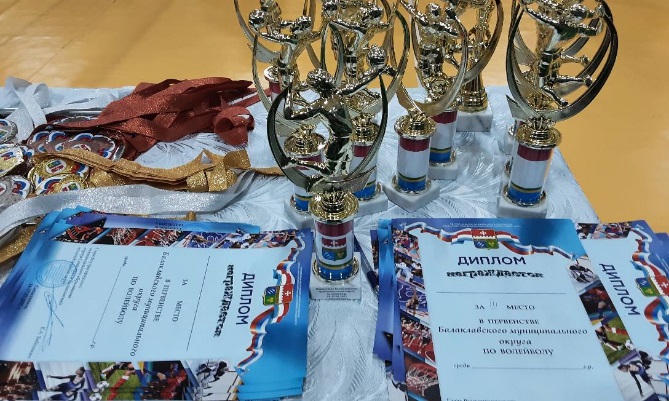 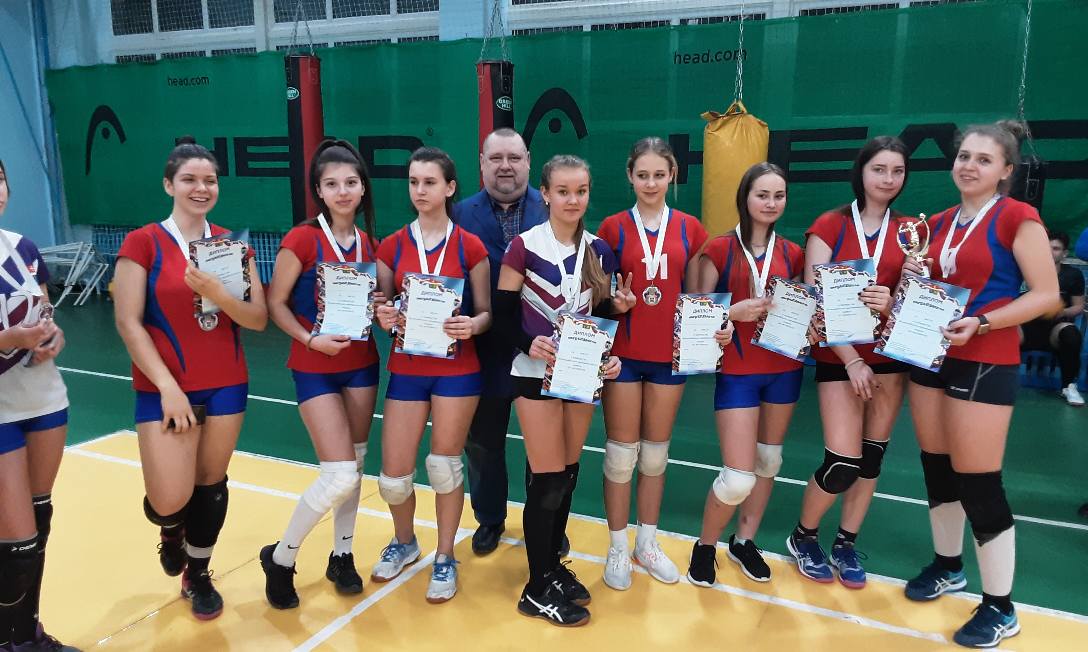 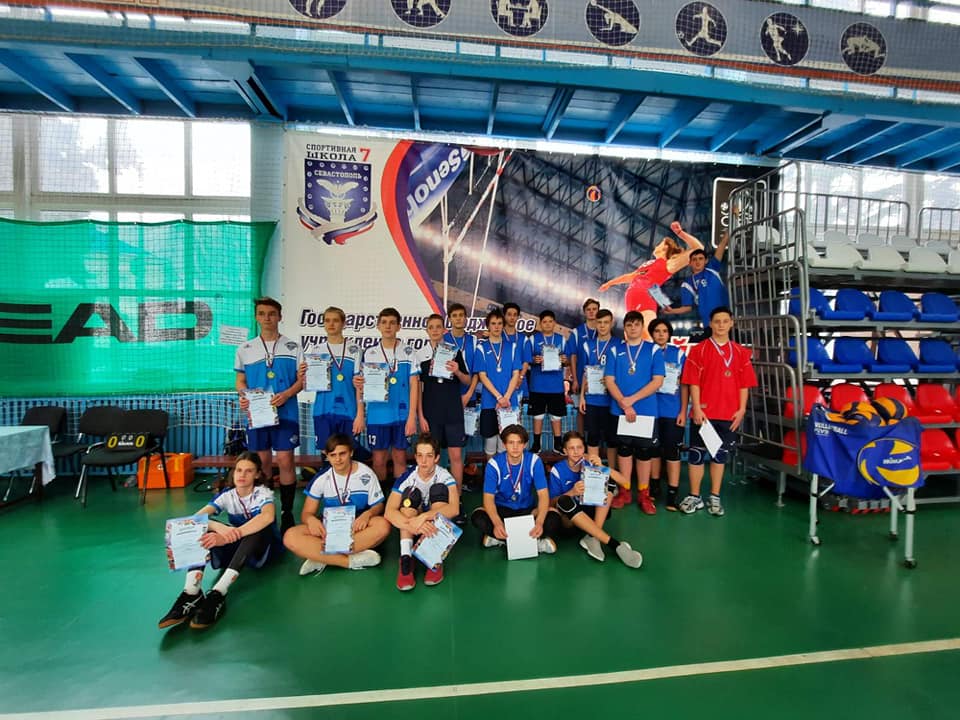 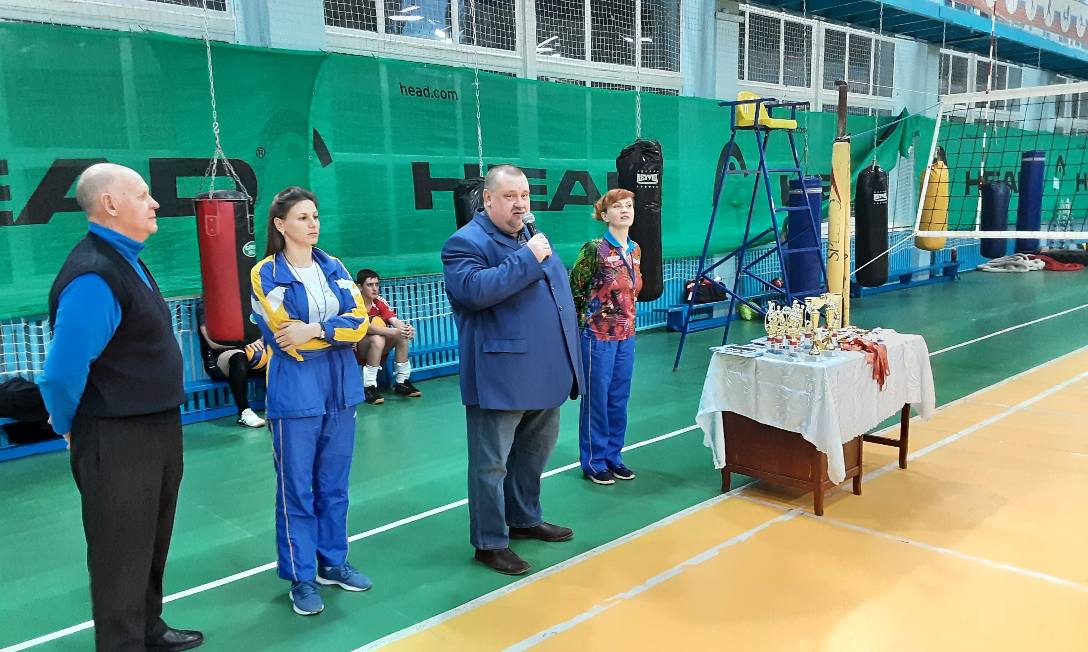 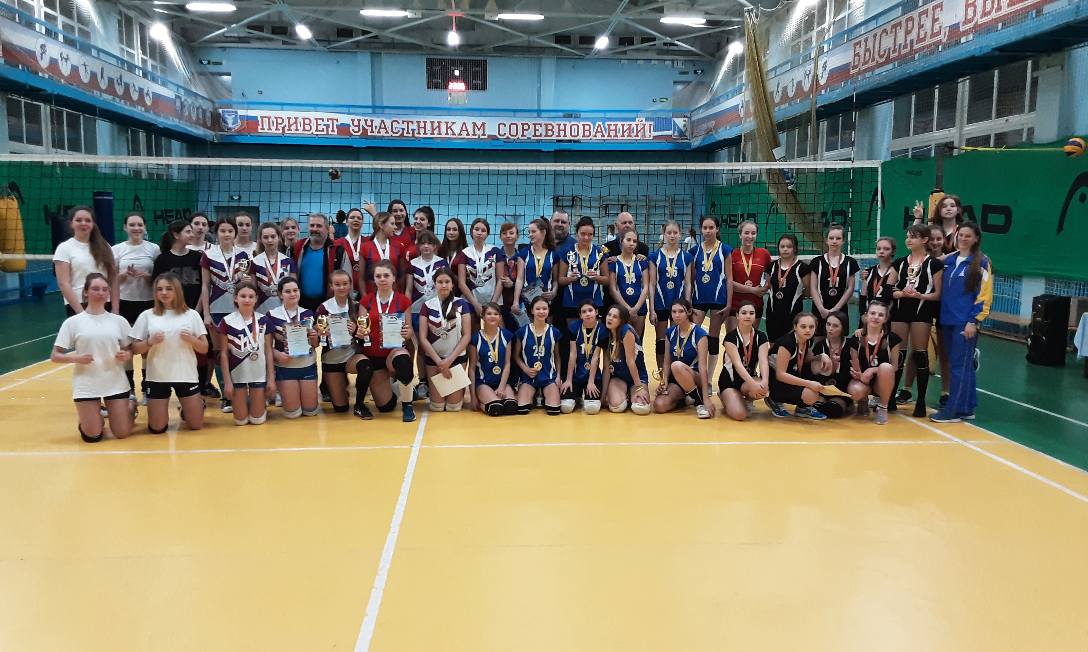 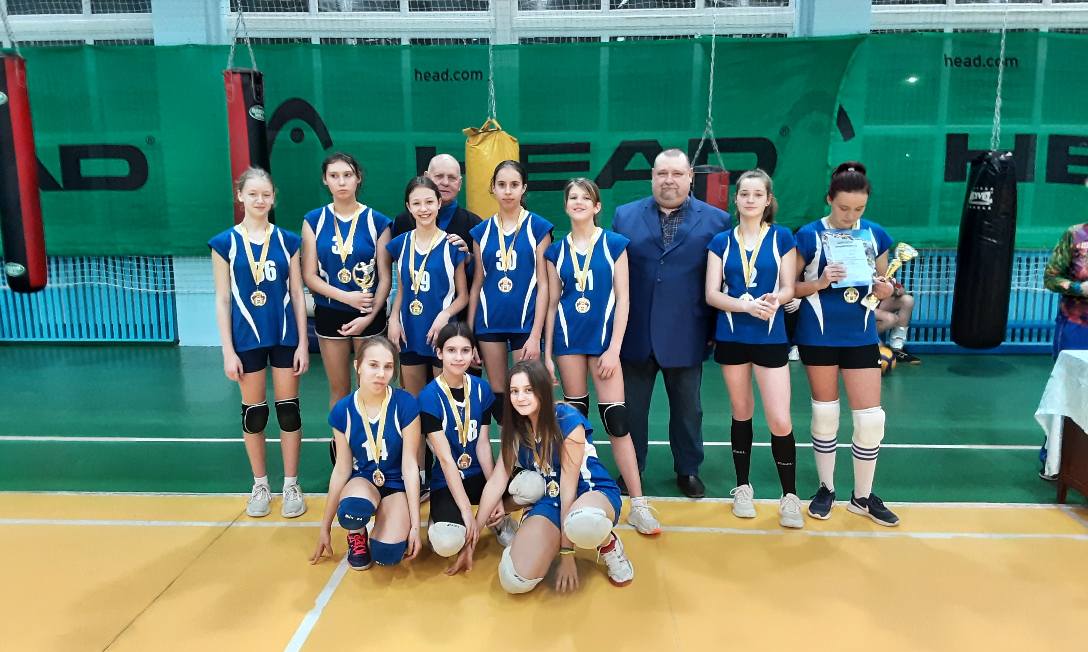 Зимнее Первенство Балаклавского муниципального округа по теннисуНа территории Балаклавского муниципального округа в зале спортивной школы №7 Балаклавского отделения с 22 по 27 февраля 2021 года прошло Первенство Балаклавского муниципального округа по теннису, посвященное Дню защитника Отечества и годовщине «Крымской весны».Целую неделю теннисисты в возрастных категориях до 10, 13 и 15 лет боролись за право обладать первенством.ПОБЕДИТЕЛИ И ПРИЗЕРЫДевочки до 10I Халаджи МарияII Каргина ВарвараIII Андриянова АлисаМальчики до 10I Пшенников ЕвгенийII Слабоус МаксимIII Кривцов НикитаДевушки до 13I Рычкова ЛилияII Козман НораIII Алексеева ЕлизаветаЮноши до 13I Дмитриев МаксимII Хамрюк АртёмIII Павлов АртёмДевушки до 15I Каргина ДаринаII Пискун ЛилияIII Козман НораЮноши до 15I Дмитриев МаксимII Калинский ЛевIII Хохряков АндрейПоздравляем!!!На церемонии награждения Глава ВМО Балаклавский муниципальный округ Евгений Альбертович Бабошкин вручил награды победителям, призёрам и в приветственной речи пожелал спортсменам дальнейших успехов и побед на соревнованиях всероссийского и международного уровней!!!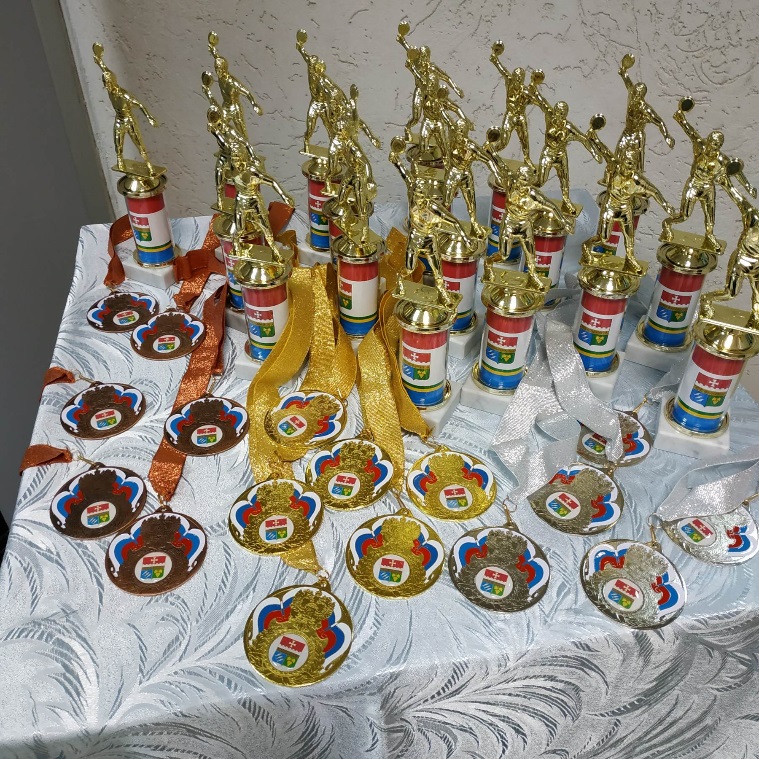 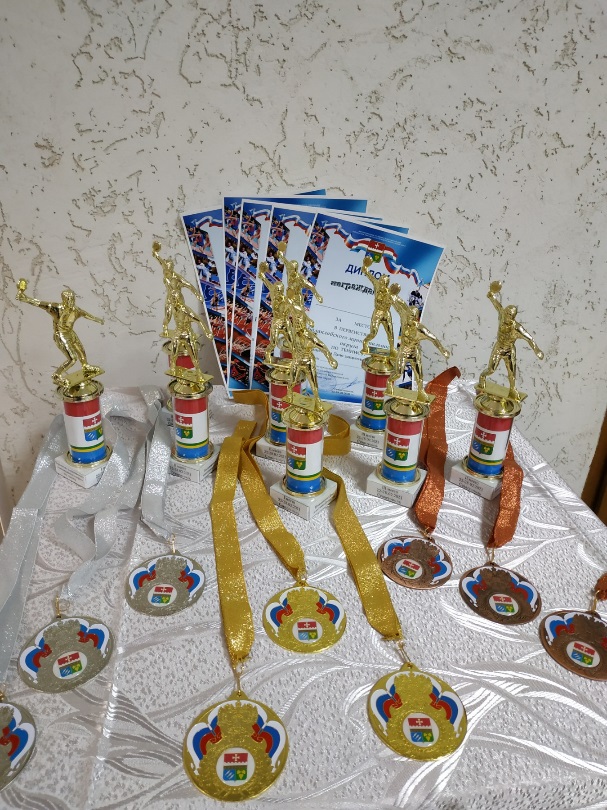 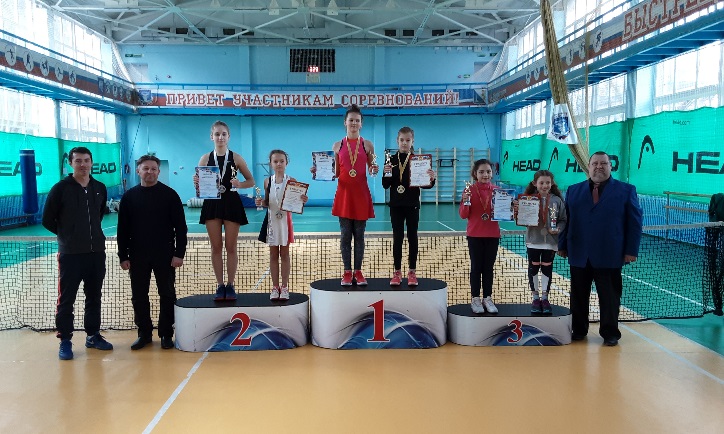 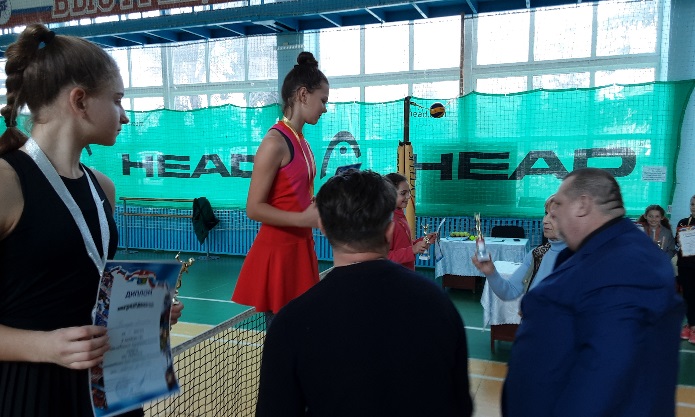 ТУРНИР ПО ВОЛЕЙБОЛУ «КРЫМСКАЯ ВЕСНА»18 марта 2021 года на территории Балаклавского муниципального округа в Спортивной школе №7 Балаклавского отделения состоялся Турнир по волейболу "Крымская весна", приуроченный к 7-ой годовщине воссоединения Крыма и Севастополя с Россией.В соревнованиях участвовали девчонки 2007-2008 г.р. из Крыма и Севастополя.Победители и призёры были награждены грамотами и медалями, а также лучшим игрокам команд были вручены кубки с волейбольной символикой от местной администрации Балаклавского муниципального округа.Поздравляем победителей и призеров турнира!!!Борьба была на столько равной, что до конца последней игры нельзя было определить призёров соревнований.Только исход последней встречи расставил команды по местам в турнирной таблице:І м команда СШ 7 тренер Рославцев А.В. СевастопольІI м команда СШ 7 РК Крым тренер Бульба С.П.III м команда СШ 7 тренер Тельцова С.Н.IV м команда СШ 7 тренер Тюрина Б.В.Балаклава гордится своими спортсменами!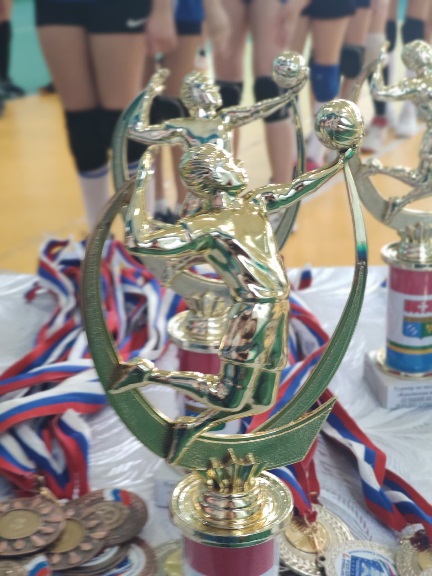 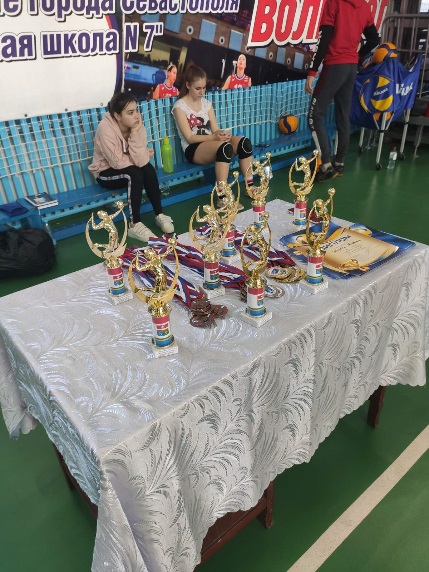 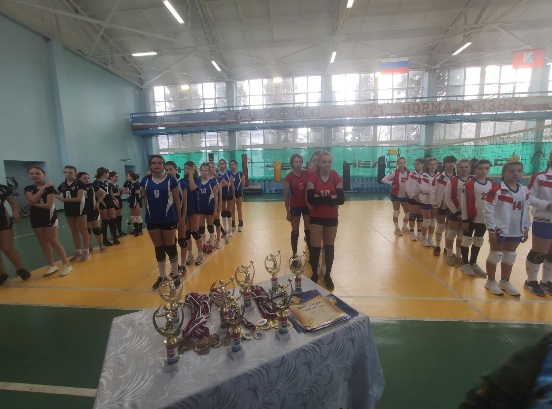 В БАЛАКЛАВЕ СОСТОЯЛСЯ ТУРНИР ПО ВОЛЕЙБОЛУ ПАМЯТИ ПОДОЛЬСКОГО А.И.29 марта 2021 года в Балаклавском отделении ГБУ города Севастополя «Спортивная школа № 7» состоялся Турнир по волейболу памяти Заслуженного тренера Украины Подольского Анатолия Ивановича. Соревнования были организованы в день рождения уважаемого тренера и наставника.Играли команды юношей 2006-2007 года рождения.Победители и призеры распределились следующим образом:I место — команда Черноморец (тренер — Ганиш Вадим Богданович),II место — команда ГБУ СШ № 7 (тренер — Мыцкович Татьяна Николаевна),III место — команда ГБОУ «Гимназия № 7 им. В.И. Великого» (тренер — Торпова Ольга Александровна).Поздравляем всех победителей соревнований!На торжественном закрытии Турнира спортсменов напутственными словами приветствовала Кузнецова Татьяна Николаевна — заместитель председателя Совета Балаклавского муниципального округа, пожелав спортсменам прославлять своими достижениями наш город-герой Севастополь на Всероссийском и международном уровне!Победителям и призерам соревнований в торжественной обстановке была вречена наградная атрибутика, предоставленная местной администрацией ВМО Балаклавского МО.Команды юношей в день рождения  Анатолия Ивановича показали своё мастерство владения волейболом.Светлая Вам память, Анатолий Иванович! Ваше любимое дело продолжается и развивается!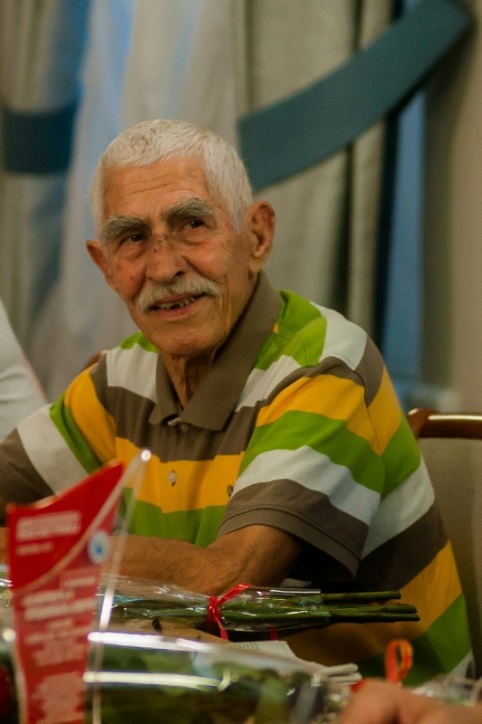 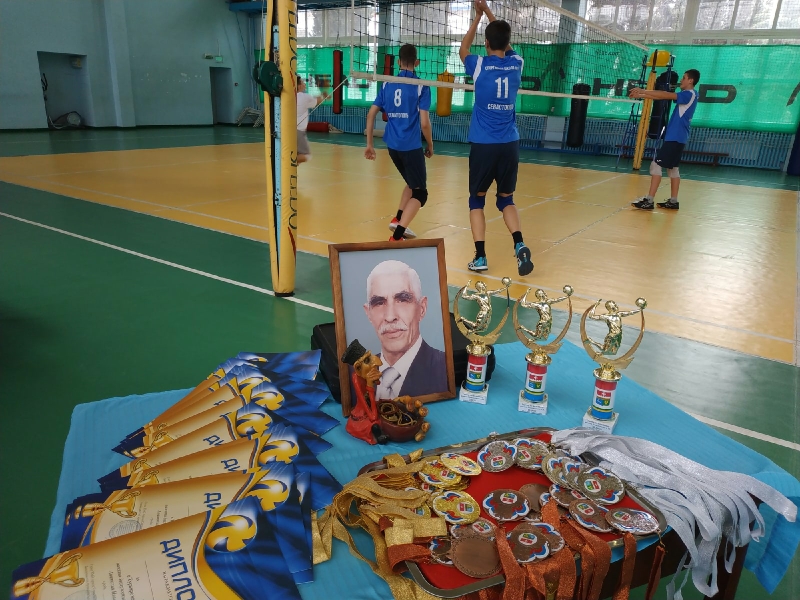 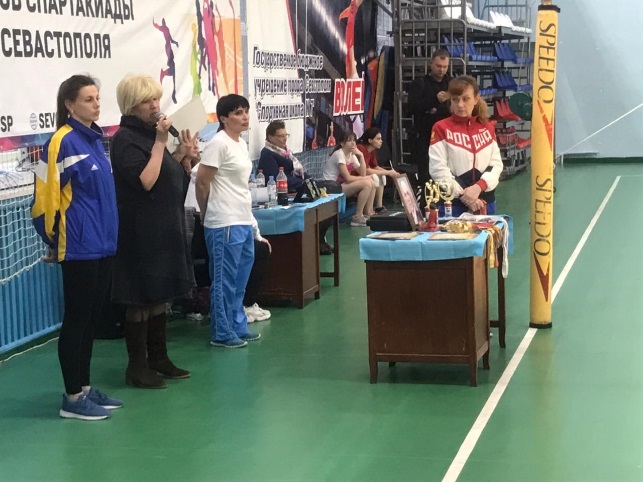 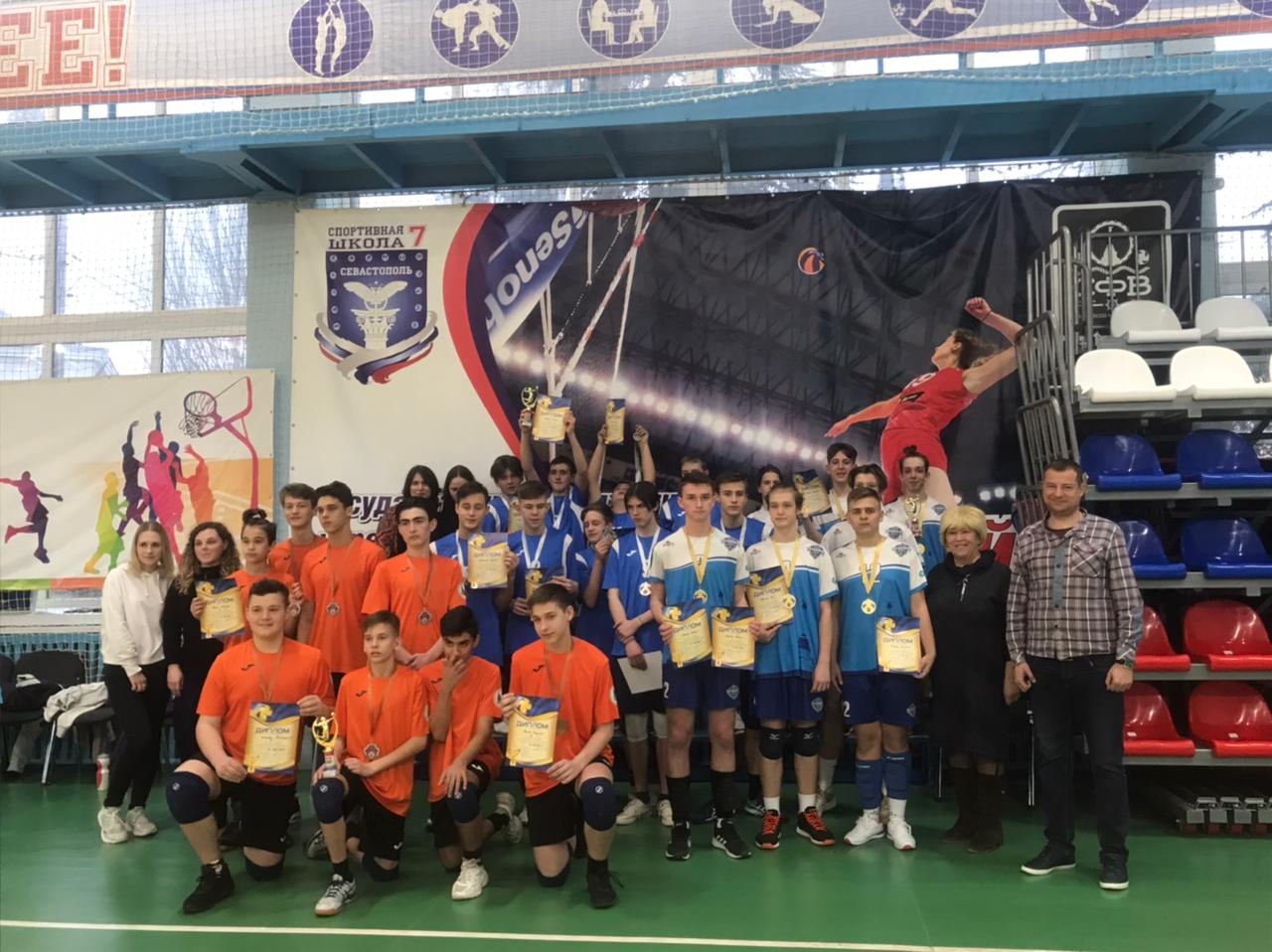 Первенство Балаклавского МО по велоспорту20 марта 2021 года не смотря на череду дождей и утренний​ снегопад,​ состоялось Первенство Балаклавского муниципального округа по велосипедному спорту (маунтинбайк индивидуальная гонка в гору).Стартовали от гостинницы "Листригоны", финишировали (категории юноши, девушки 10лет,11-12 лет) на перекрёстке ул. Историческая, (категории юноши, девушки 13-14лет,15-16лет)на "Бочке смерти".Для некоторых наших ребят это был первый старт, но достаточно успешный.Главное, что каждый в этот день преодолел свой страх, свою усталасть, свою неуверенность и достойно преодолел свою дистанцию и показал хорошее время!Огромная благодарность всем тренерам, инструктором, методистам спортивной школы 7 за помощь в подготовке и проведении Первенства. Наградами, медалями и Дипломами были торжественно награждены все победители и призеры Первенства Балаклавского муниципального округа по велоспорту-маунтинбайку (гонка в гору) 20.03.2021 местной администрацией Балаклавского муниципального округа.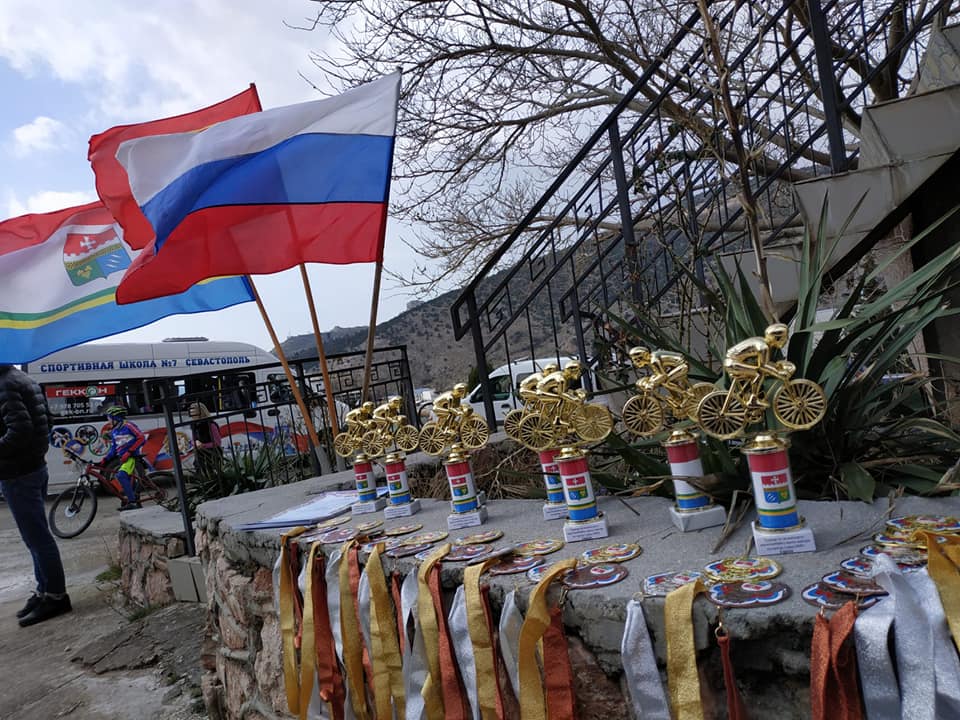 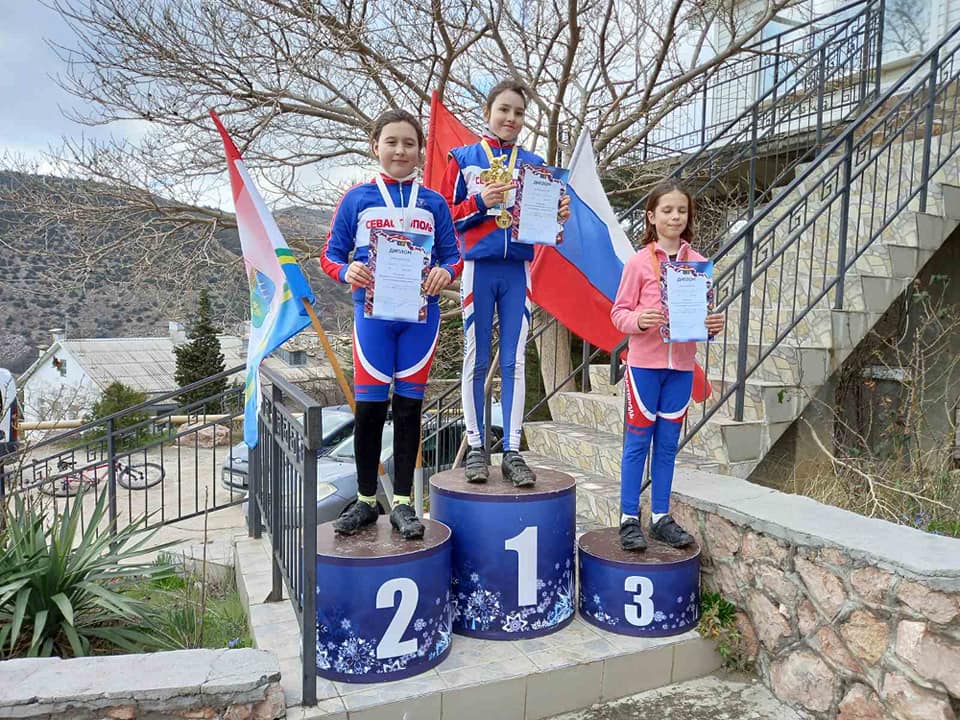 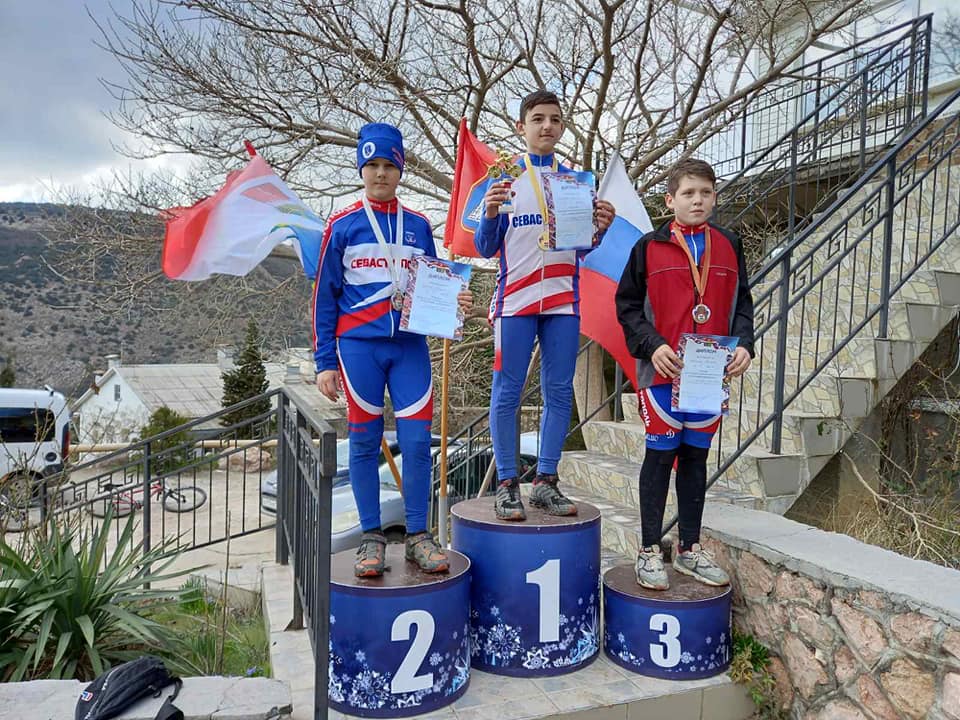 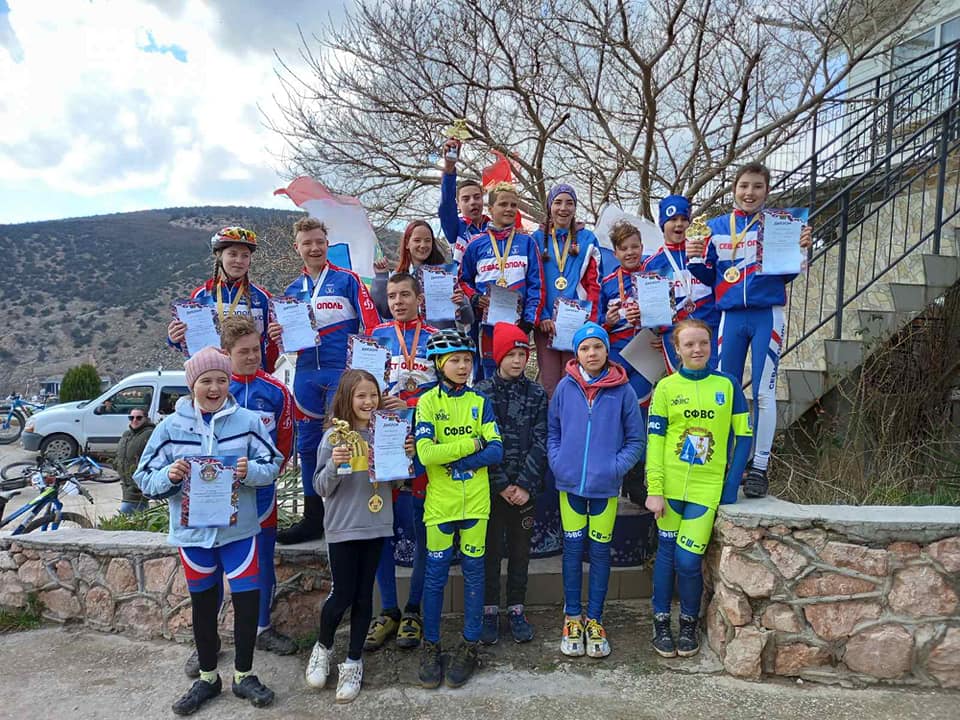 ВСЕРОССИЙСКИЕ СОРЕВНОВАНИЯ ПО ВОЛЕЙБОЛУ "СЕРЕБРЯНЫЙ МЯЧ"На территории Балаклавского муниципального округа в спортивной школе №7 в Балаклаве 22-24 марта 2021 года проходили Всероссийские соревнования по волейболу "Серебряный мяч" среди команд общеобразовательных учреждений города Севастополя в рамках общероссийского проекта "Волейбол в школу" II этап городской финал среди юношей и девушек 2006-2007 г.р. В соревнованиях принимали участие команды победительницы I районного этапа (4 района города Севастополя: Балаклавский, Ленинский, Гагаринский и Нахимовский)ПОБЕДИТЕЛИ И ПРИЗЕРЫ:ДевушкиI м Гимназия №8II м СОШ №54III м СОШ №33ЮношиI м СОШ №54II м Гимназия №7III м СОШ №30Глава Балаклавского муниципального округа Бабошкин Евгений Альбертович поздравляет всех ребят с отличным спортивных праздником!!!Команды победительницы завоевали право участвовать в III этапе - Южный федеральный округ.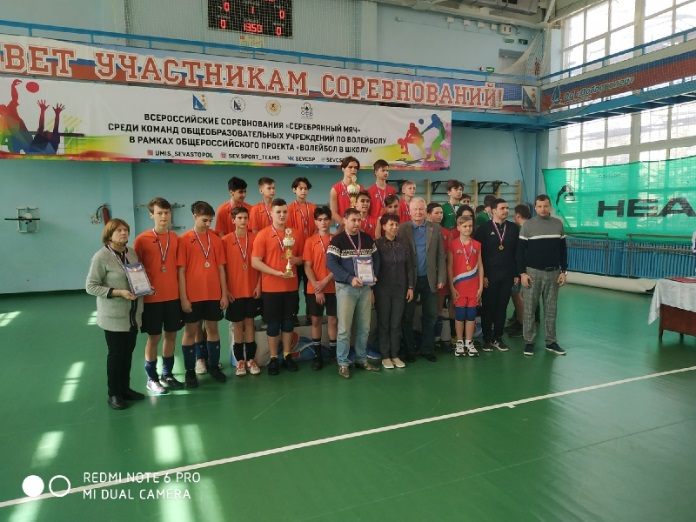 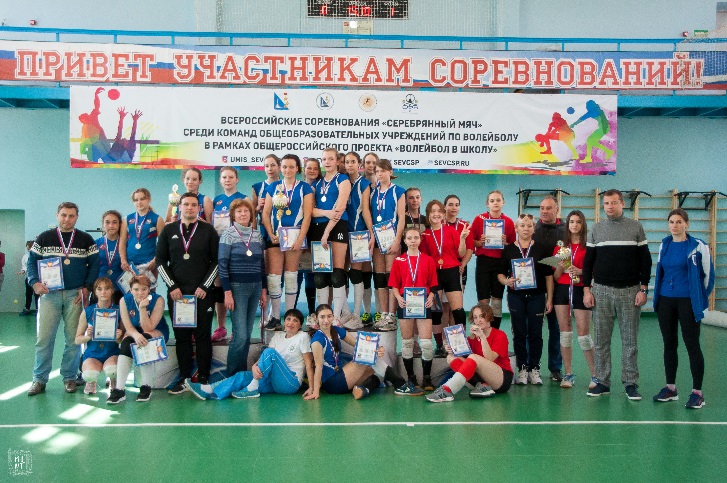 РЕГИОНАЛЬНЫЙ ТУРНИР ПО ХУДОЖЕСТВЕННОЙ ГИМНАСТИКЕ "БАЛАКЛАВСКИЕ ЛАСТОЧКИ"С 25 марта 2021 года на территории Балаклавского муниципального округа в Спортивной школе №7 Балаклавского отделения стартовал Региональный турнир по художественной гимнастике "Балаклавские ласточки" в котором участвуют 170 участниц города Севастополя.В первый день соревновались команды в групповых упражнениях.Результаты команд СШ №7:- Команда «Музы» 2014-2013 г.р. - 2 место- Команда «Изумруды" 2013-2012 г.р. - 3 место26 марта 2021 года прошел 2-ой день Регионального турнира по художественной гимнастике "Балаклавские ласточки".Соревновались девочки, девушки и юниорки 2013 -2006 г.р. в индивидуальной программе, выполняли 2 вида.Третий день Регионального турнира по художественной гимнастике "Балаклавские ласточки" состоялся 27 марта 2021 года. Продолжение выступлений, ещё 2 предмета, по результатам двух дней подведены итоги.Всё же как это красиво - художественная гимнастика!Глава Балаклавского муниципального округа Евгений Альбертович Бабошкин благодарит всех организаторов и тренеров за прекрасный праздник спорта!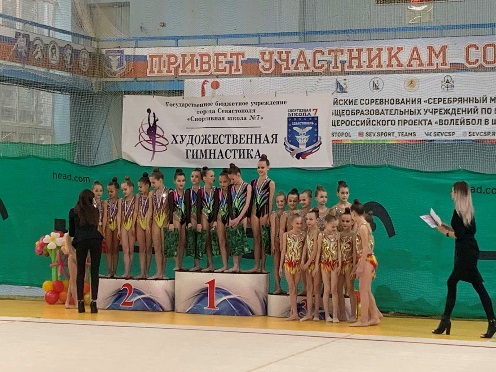 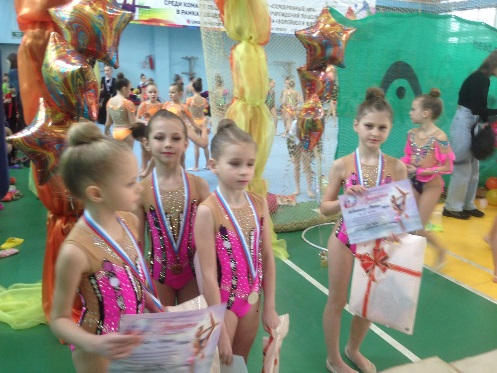 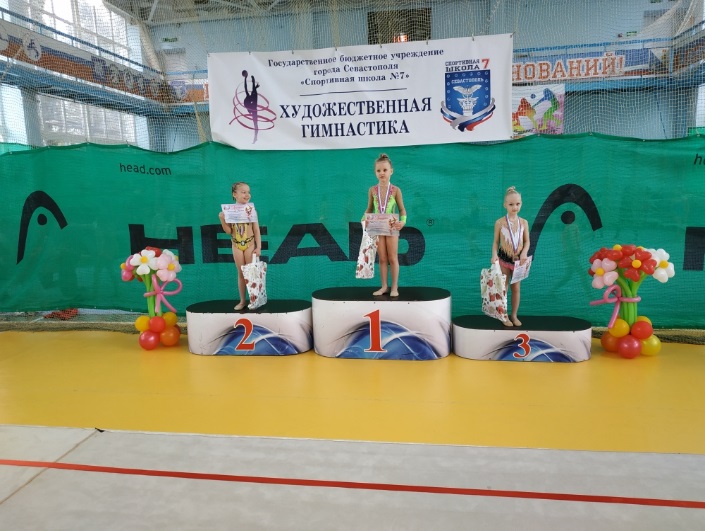 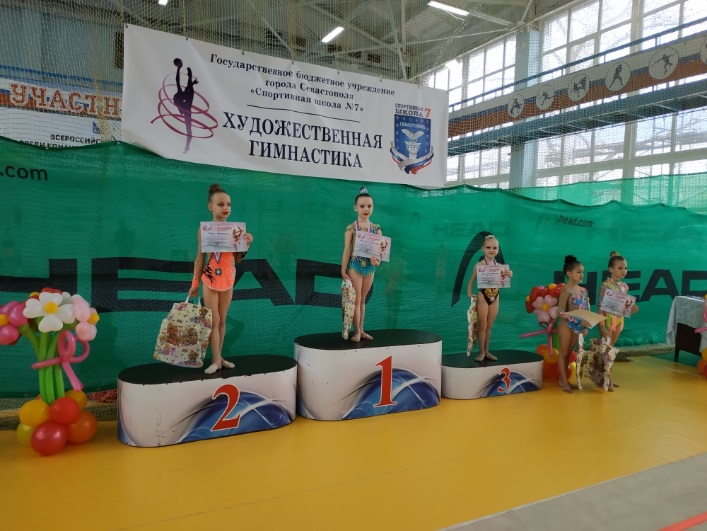 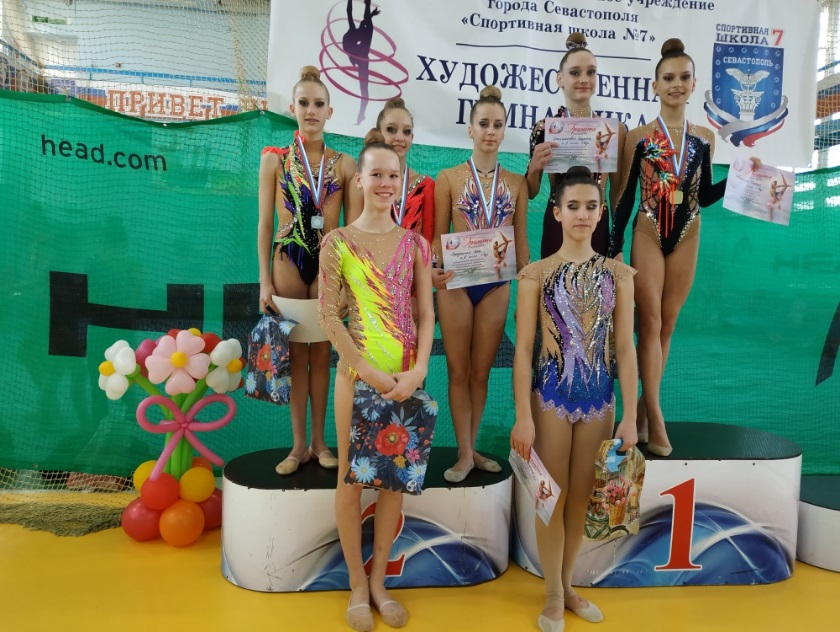 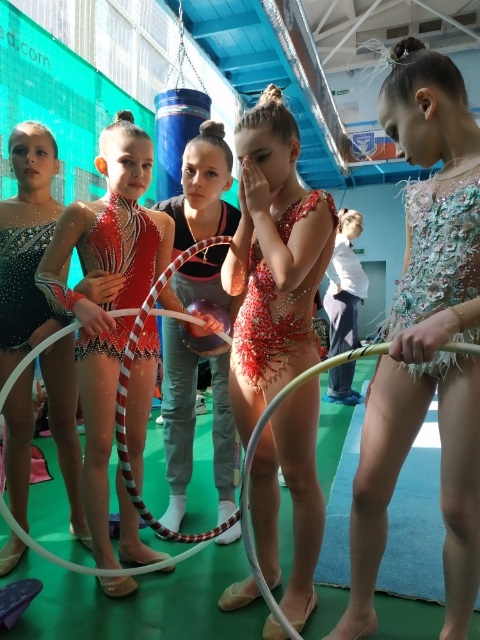 В 2021 году стартовал 21-й юношеский турнир по боксу памяти капитана 1-го ранга, судьи Международной категории АИБА Валерия Ивановича Колотко.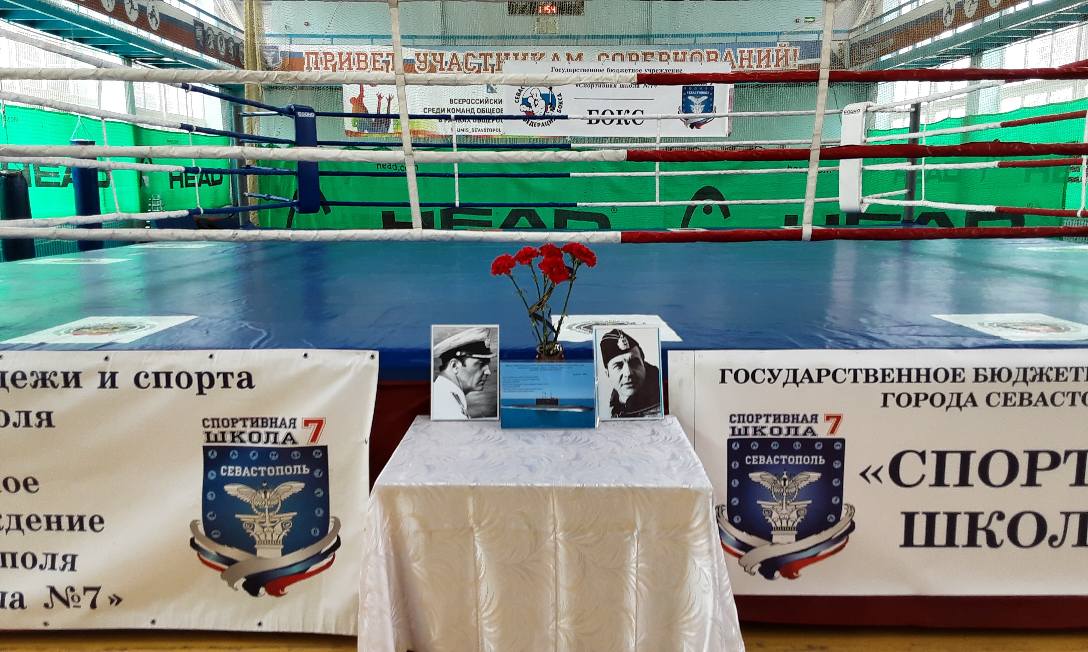 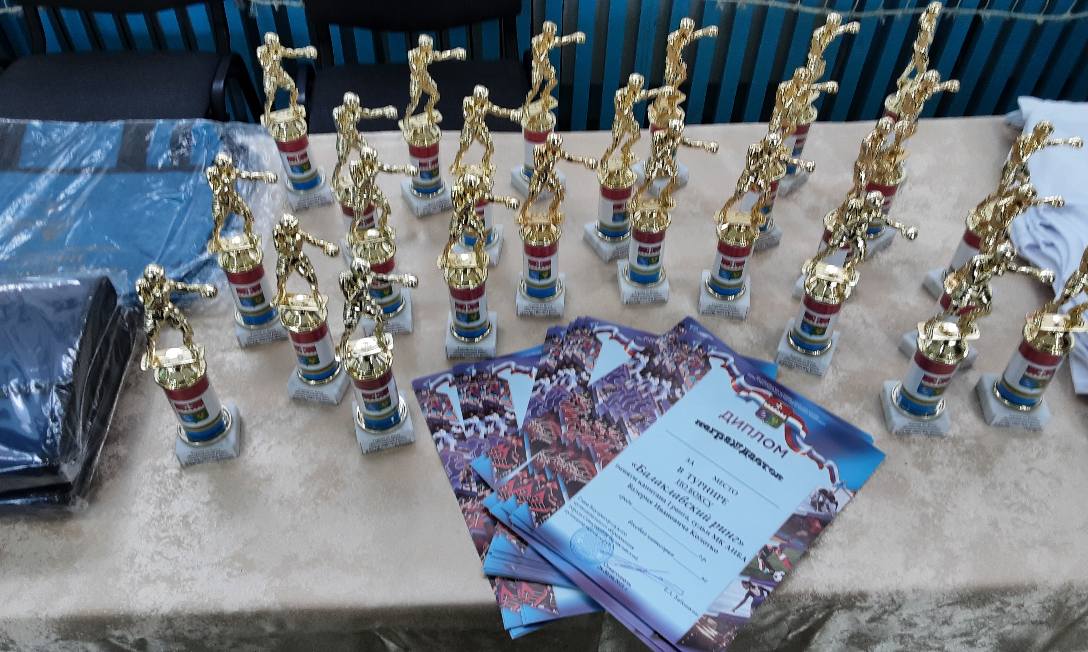 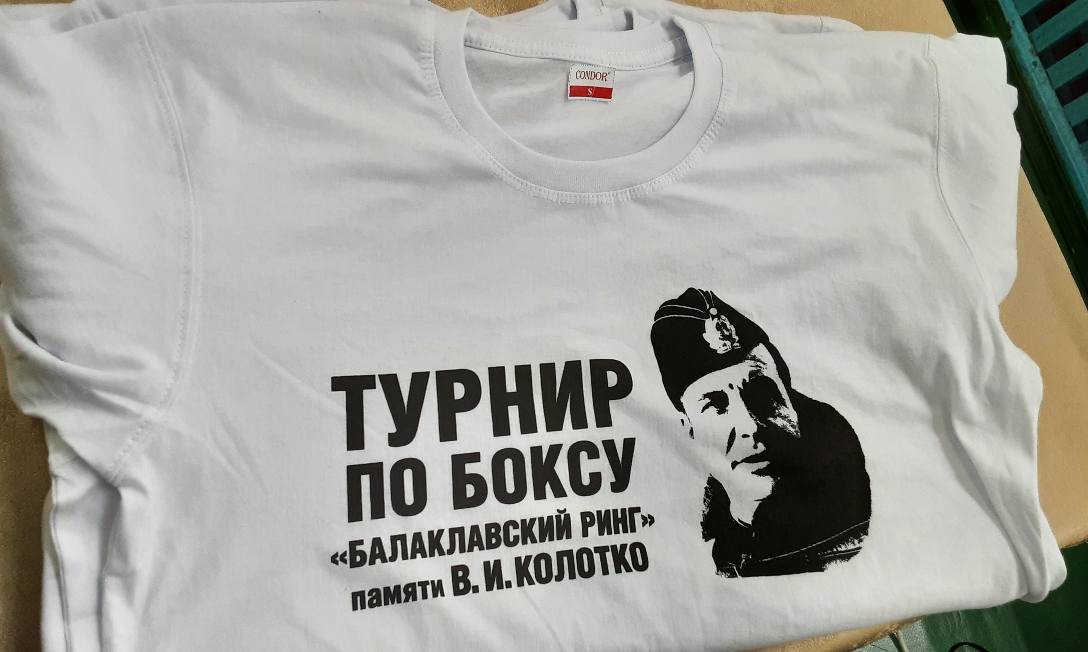 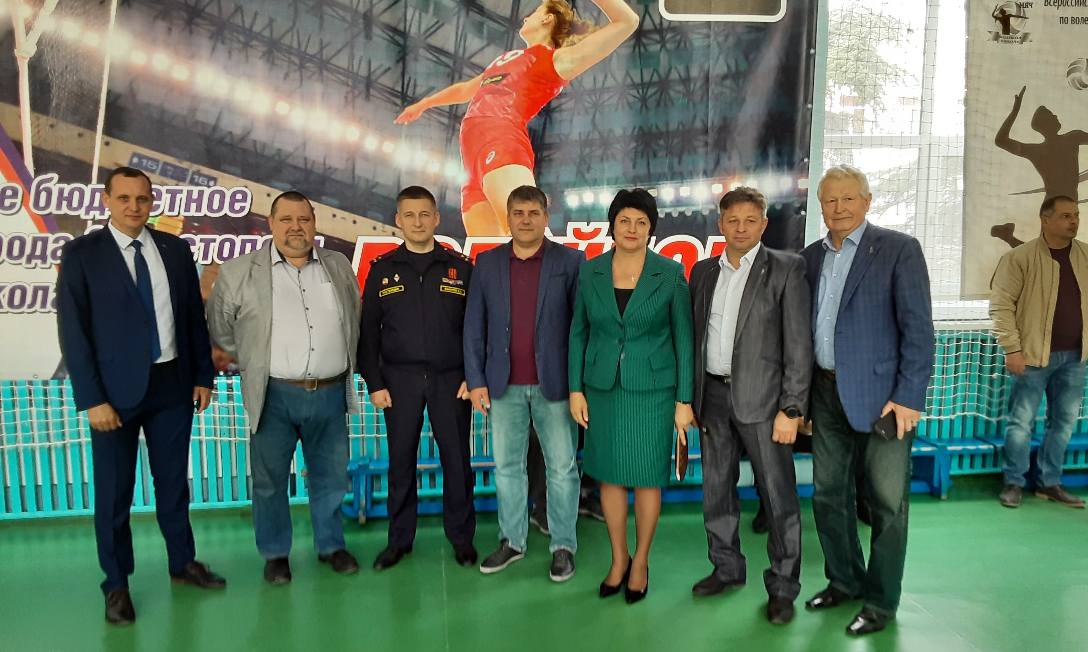 Все мероприятия, проведенные за отчетный период, были освещены на официальном сайте внутригородского муниципального образования города Севастополя Балаклавский муниципальный округ, также в организационном отделе местной администрации внутригородского муниципального образования города Севастополя Балаклавского муниципального округа находятся фото и видео материалы.Глава ВМО Балаклавский МО                                                 Е.А. Бабошкин